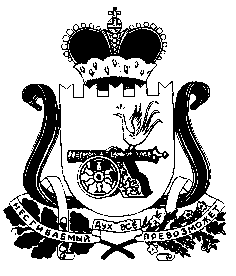 Ельнинский районный Совет депутатовРЕШЕНИЕот  27.05.2016  год                                                                                         № 25Об     отчете  Контрольно- ревизионной комиссии муниципального образования «Ельнинский   район»          Смоленской области за 2015 год	Заслушав и рассмотрев предоставленный председателем Контрольно-ревизионной комиссии  муниципального образования «Ельнинский район» Смоленской области отчет о деятельности Контрольно-ревизионной комиссии муниципального образования «Ельнинский район» Смоленской области за 2015 год, в соответствии со ст. 19 Федерального закона от 07.02.2011 № 6-ФЗ «Об общих принципах организации и деятельности контрольно-счетных органов субъектов Российской Федерации и муниципальных образований», п. 4.27 Положения о Контрольно-ревизионной комиссии муниципального образования «Ельнинский район» Смоленской области,  утвержденного решением Ельнинского районного Совета депутатов от 30.11.2012 № 28, Ельнинский районный Совет депутатов  РЕШИЛ:     1. Принять к сведению отчет о деятельности Контрольно-ревизионной комиссии муниципального образования «Ельнинский район» Смоленской области за 2015 год согласно приложению. 	  2. Настоящее решение вступает в силу со дня его подписания. Глава муниципального образования «Ельнинский район» Смоленской области 	     	               В. Е. Левченков Приложение № 1 к решению Ельнинского                                                                                                             районного Совета депутатов                                                                                                                        27.05.2016  № 25ОТЧЕТо деятельности Контрольно-ревизионной комиссии муниципального образования «Ельнинский район» Смоленской области за 2015 год 	Настоящий отчет о деятельности  Контрольно-ревизионной комиссии муниципального образования «Ельнинский район» Смоленской области  (далее - Отчет) подготовлен в соответствии с требованиями статьи 19 Федерального закона от 07.02.2011 № 6-ФЗ «Об общих принципах организации и деятельности контрольно-счетных органов  субъектов Российской Федерации и муниципальных образований», п. 4.27 Положения о Контрольно-ревизионной комиссии муниципального образования «Ельнинский район» Смоленской области, утвержденного решением Ельнинского районного Совета депутатов от 30.11.2012 № 28.	Контрольно-ревизионная комиссия муниципального образования «Ельнинский район» Смоленской области (далее - Комиссия) - постоянно действующий орган внешнего муниципального финансового контроля, формируемый Ельнинским районным Советом депутатов в целях осуществления на территории муниципального образования «Ельнинский район» Смоленской области внешнего финансового контроля за исполнением местного бюджета, отчёта о его исполнении, соблюдением установленного порядка подготовки и рассмотрения проекта местного бюджета, контроля  законности  и результативности  использования средств местного бюджета, соблюдения установленного порядка управления и распоряжения имуществом, находящимся в муниципальной собственности.   	Задачи и функции Комиссии определенны Бюджетным кодексом Российской Федерации, Федеральным законом от  06.10.2003 № 131 - ФЗ «Об общих принципах организации местного самоуправления в Российской Федерации», Федеральным законом от 07.02.2011 № 6-ФЗ «Об общих принципах организации и деятельности контрольно-счетных органов  субъектов Российской Федерации и муниципальных образований», Положением о бюджетном процессе в муниципальном образовании «Ельнинский район» Смоленской области, Положением о Контрольно-ревизионной комиссии муниципального образования «Ельнинский район» Смоленской области.	Комиссия осуществляет свою деятельность с 1 апреля 2012 года, штатная численность работников остается неизменной и составляет 2 человека: председатель и инспектор.  	С января 2013 года Комиссии переданы полномочия контрольно-ревизионных органов девяти поселений, входящих в состав муниципального района, со всеми сельскими поселениями, за исключением Мазовского сельского поселения и Ельнинского городского поселения, заключены дополнительные соглашения на 2016 год. 	В течении 2015 года работа Комиссия осуществлялась исходя из направлений контрольной, экспертно-аналитической и текущей деятельности в соответствии с планом работы Комиссии на 2015 год, утвержденным распоряжением председателя Комиссии от 25.12.2014 № 18. Всего планом работы комиссии на 2015 год было предусмотрено проведение 9-ти   контрольных мероприятий, в том числе по внешней проверке отчета об исполнении бюджета и бюджетной отчетности. Контрольные  мероприятия	Всего в течении 2015 года контрольными мероприятиями охвачено четыре объекта, в том числе три сельских поселения муниципального образования и одно муниципальное казенное учреждение, объём проверенных средств составил всего 10686,5 тыс. рублей, а именно:		1. Проверка законного и результативного использования средств бюджета поселения Администрацией муниципального образования Коробецкого сельского поселения Ельнинского района Смоленской области в 2013-2014 годах и текущем периоде 2015 года.	Объект контроля - Администрация Коробецкого сельского поселения Ельнинского района Смоленской области.	По результатам контрольного мероприятия установлено следующее:	- в нарушении требований ст. 219.1 БК РФ, отсутствует порядок составления и ведения бюджетных росписей главных распорядителей (распорядителей) бюджетных средств, включая внесении изменений в них, а так же в нарушении ст. 217 БК РФ, отсутствует порядок составления, утверждения и ведения сводной бюджетной росписи;	- в проверяемом периоде допускаются нарушение ч. 2 ст. 221 БК РФ, в части касающиеся внесении соответствующих изменений в бюджетные сметы;	- допускаются нарушения требований Федерального закона от 06.12.2011 № 402-ФЗ «О бухгалтерском учёте» и  Положения о документах и документообороте в бухгалтерском учёте от 29.07.1983 № 105, в части касающейся ведения и заполнения форм первичной бухгалтерской документации;	- допускаются нарушения приказа Министерства финансов РФ от 13.10.2003 № 91н «Об утверждении Методических указаний по бухгалтерскому учёту основных средств»,  в  части касающейся обозначения присвоения объектам основных средств инвентарных номеров;	- допускаются нарушения приказа Министерства транспорта РФ от 18.09.2008 № 152 «Об утверждении обязательных реквизитов и порядка заполнения путевых листов», в части касающейся заполнения путевых листов;	 - дополнительно в ходе проверки установлено нарушение ст. 57 ТК РФ в части включения в трудовой договор условий касающихся оплаты труда работника и заключения дополнительных соглашений к трудовому договору.	 По результатам контрольного мероприятия установлено, что все выделенные бюджетные средства в проверяемом периоде использовались в пределах законодательно утвержденных сумм, нецелевого использования денежных средств не выявлено, проверка законности и правомерности формирования фонда оплаты труда, правильности начисления заработной платы и перечисленных налогов на фонд оплаты труда, а также правильности и обоснованности установления должностных окладов, применяемых надбавок и доплат сотрудникам Администрации сельского поселения нарушений не выявила.	В ходе проведения проверки банковских операций в проверяемом периоде грубых нарушений не выявлено, нецелевого и неэффективного использования бюджетных средств выявлено не было, расходование бюджетных ассигнований осуществлялось в соответствии с целями, определенными законом (решением) о бюджете, бюджетной росписью и бюджетной сметой. 	Выявленные в ходе проверки недостатки ведения бухгалтерского учета и соблюдения финансовой дисциплины не привели к искажению финансовых показателей и не явились препятствием к проведению проверки.	По результатам проверки, Комиссией внесено Представление от 27.03.2015 года и составлен Акт от 27.03.2015 года, возражений со стороны объекта контроля по результатам рассмотрения акта в устном либо в письменном виде не поступало.	2. Проверка законности, результативности и эффективности использования бюджетных денежных средств в 2014 году и текущем периоде 2015 года муниципальным казенным транспортным учреждением «Авто».	Объект контроля - МКТУ «Авто». 	По результатам контрольного мероприятия установлено следующее:	-допускаются нарушения Постановления Госкомстата РФ от 05.01.2004 № 1 «Об утверждении унифицированных форм первичной учётной документации по учету труда и его оплаты», при заполнении табеля учёта использования рабочего времени;	-допускаются нарушения приказа Минфина России от 01.07.2013 № 65н «Об утверждении указаний о порядке применения бюджетной классификации Российской Федерации», в части применения кодировок видов расходов, касающихся отнесения расходов связанных с заправкой картриджей;	-допускаются нарушения приказа Министерства финансов РФ от 13.10.2003 № 91н «Об утверждении Методических указаний по бухгалтерскому учету основных средств», в части касающейся обозначения присвоенных объектам основных средств инвентарных номеров;	-допускаются нарушения приказа Министерства транспорта РФ от 18.09.2008 № 152 «Об утверждении обязательных реквизитов и порядка заполнения путевых листов», в части касающейся заполнения путевых листов; 	-дополнительно в ходе проверки установлено нарушение ст. 57 ТК РФ в части заключения трудовых договоров и дополнительных соглашений к ним, а так же ст. 67 ТК РФ в части касающейся подтверждения факта получения работником экземпляра трудового договора.  По результате проведения проверки правильности и обоснованности установления должностных окладов, применяемых надбавок и доплат, а также правильности начисления заработной планы работникам МКТУ «Авто» и перечисления налогов на фонд оплаты труда в проверяемом периоде грубых нарушений выявлено не было, проверка правильности осуществления выплат по командировочным расходам, нарушений не выявила, оплата командировочных расходов осуществлялась в соответствии с главой 24 Трудового кодекса Российской Федерации и Положением о порядке и условиях командирования лиц, работников МКТУ «Авто».	В ходе проведения проверки банковских операций в проверяемом периоде грубых нарушений не выявлено, нецелевого и неэффективного использования бюджетных средств выявлено не было, расходование бюджетных ассигнований осуществлялось в соответствии с целями, определенными законом (решением) о бюджете и бюджетной сметой. 	По результатам проверки составлен Акт от 31.07.2015 года, возражений со стороны объекта контроля по результатам рассмотрения акта в устном либо в письменном виде не поступало.	3. Проверка законного и результативного использования средств бюджета поселения Администрацией муниципального образования Малышевского сельского поселения Ельнинского района Смоленской области в 2013-2014 годах и текущем периоде 2015 года.	Объект контроля - Администрация Малышевского сельского поселения Ельнинского района Смоленской области.	По результатам контрольного мероприятия установлено следующее:	- в нарушении требований ст. 219.1 БК РФ, отсутствует порядок составления и ведения бюджетных росписей главных распорядителей (распорядителей) бюджетных  средств включая внесении изменений в них, а так же в нарушении ст. 221 БК РФ, отсутствует порядок составления, утверждения и ведения бюджетных смет;	- допускаются нарушения приказа Минфина РФ от 15.12.2010 № 173н «Об утверждении форм первичных учетных документов и регистров бухгалтерского учета, применяемых органами государственной власти (государственными органами), органами местного самоуправления, органами управления государственными внебюджетными фондами, государственными академиями наук, государственными (муниципальными) учреждениями Методических указаний по их применению», в части касающейся не предоставления на печатном носителе главной книги;	- допускаются нарушения приказа Министерства финансов РФ от 13.10.2003 № 91н «Об утверждении Методических указаний по бухгалтерскому  учету основных средств»,  в  части касающейся обозначения присвоенных объектам основных средств инвентарных номеров;	- не представлен нормативно-правовой документ определяющий порядок управления и распоряжения имуществом, находящимся в муниципальной собственности (ч. 10 ст. 35 Федерального закона от 06.10.2003 № 131-ФЗ «Об общих принципах организации местного самоуправления в РФ»);	- допускаются нарушения приказа Министерства транспорта РФ от 18.09.2008 № 152 «Об утверждении обязательных реквизитов и порядка заполнения путевых листов», в части касающейся заполнения путевых листов; 	- при проверке правильности осуществления доплат сторожам за работу в не рабочие праздничные дни выявлены нарушения требований ст. 153 ТК РФ;	- в нарушении требований ст. 101 ТК РФ на момент проведения проверки не был предоставлен перечень должностей работников рабочих специальностей администрации сельского поселения с ненормированным рабочим днем, также в ходе проведения проверки выявлен факт не предоставления ежегодного дополнительного оплачиваемого отпуска работникам с ненормированным рабочим днем, что противоречит требованиям ст. 119 ТК РФ,  в тоже время в ходе контрольного мероприятия не предоставлен  нормативно правовой акт определяющий порядок и условия предоставления ежегодного дополнительного оплачиваемого отпуска работникам с ненормированным рабочим днем. 	В результате проведения контрольного мероприятия (проверки) фактов нецелевого (незаконного) использования бюджетных денежных средств не выявлено, фактов неэффективного использования денежных средств не установлено. В ходе проверки выявлен ряд нарушений и замечаний повлекших за собой нарушение трудового законодательства и законодательства о бухгалтерском учете, при начислении заработной платы работникам учреждения, при этом данные нарушения не повлекли за собой ущемления интересов сторон, инструкции по применению бюджетной классификации, бюджетного законодательства и законодательства о бухгалтерском учете при списании материальных ценностей и учете объектов основных средств, муниципального имущества.	По результатам проверки составлен Акт от 08.06.2015 года, возражений со стороны объекта контроля по результатам рассмотрения акта в устном либо в письменном виде не поступало.	4. Проверка законного и результативного использования средств бюджета поселения Администрацией муниципального образования Теренинского сельского поселения Ельнинского района Смоленской области в 2013-2014 годах.	Объект контроля - Администрация Теренинского сельского поселения Ельнинского района Смоленской области.	По результатам контрольного мероприятия установлено следующее:	- допускаются нарушения требований Федерального закона от 06.12.2011 № 402-ФЗ «О бухгалтерском учёте» и Положения о документах и документообороте в бухгалтерском учёте от 29.07.1983 № 105 и приказа Министерства финансов РФ от 30.03.2015 № 52 «Об утверждении форм первичных учетных документов и регистров бухгалтерского учета, применяемых органами государственной власти (государственными органами), органами местного самоуправления, органами управления государственными внебюджетными фондами, государственными (муниципальными) учреждениями, и методических указаний по их применению», в части касающейся ведения и заполнения форм первичной бухгалтерской документации;	- допускаются нарушения приказа Министерства финансов РФ от 13.10.2003 № 91н «Об утверждении Методических указаний по бухгалтерскому учёту основных средств», в части касающейся обозначения присвоения объектам основных средств инвентарных номеров и ведения инвентарных карточек учёта основных средств;	- допускаются нарушения приказа Министерства Финансов РФ от 01.07.2013 № 65н «Об утверждении указаний о порядке применения бюджетной классификации РФ» в части касающейся правильности отнесения расходов связанных с приобретением запасных частей и комплектующих;	- допускаются нарушения приказа Министерства транспорта РФ от 18.09.2008 № 152 «Об утверждении обязательных реквизитов и порядка заполнения путевых листов», в части касающейся заполнения путевых листов;	- в нарушении требований ст. 101 ТК РФ на момент проведения проверки не был предоставлен перечень должностей работников рабочих специальностей администрации сельского поселения с ненормированным рабочим днем, также в ходе проведения проверки выявлен факт не предоставления ежегодного дополнительного оплачиваемого отпуска работникам с ненормированным рабочим днем, что противоречит требованиям ст. 119 ТК РФ,  в тоже время в ходе контрольного мероприятия не был предоставлен нормативно правовой акт определяющий порядок и условия предоставления ежегодного дополнительного оплачиваемого отпуска работникам с ненормированным рабочим днем;	- при проверке правильности осуществления доплат сторожам за работу в не рабочие праздничные дни выявлены нарушения требований ст. 153 ТК РФ;	- в результате проверки в проверяемом периоде установлены факты не правомерной выплаты в проверяемом периоде водителям Администрации сельского поселения суммы надбавки за ненормированный рабочий день на общую сумму 30005-00 рублей;	- дополнительно в ходе проверки установлено нарушение ст. 57 ТК РФ в части включения в трудовой договор условий касающихся оплаты труда работника и заключения дополнительных соглашений к трудовому договору;	- допускаются нарушения приказа Минфина РФ от 15.12.2010 № 173н «Об утверждении форм первичных учетных документов и регистров бухгалтерского учета, применяемых органами государственной власти (государственными органами), органами местного самоуправления, органами управления государственными внебюджетными фондами, государственными академиями наук, государственными (муниципальными) учреждениями Методических указаний по их применению», в части касающейся ведения в проверяемом периоде  главной книги, журналов операций, индивидуальных карточек по заработной плате, оборотной  ведомости  по основным средствам и описи основных средств. Так же в результате проведения контрольного мероприятия было установлено, что утвержденные бюджетной сметой администрации поселения расходы в проверяемом периоде не соответствуют расходам утвержденным решением о бюджете. Проверка законности и правомерности формирования фонда оплаты труда, правильности начисления заработной платы и перечисленных налогов на фонд оплаты труда, а так же правильности и обоснованности установления должностных окладов, применяемых надбавок и доплат сотрудникам Администрации сельского поселения грубых нарушений не выявила.	В ходе проведения проверки банковских операций в проверяемом периоде грубых нарушений не выявлено, неэффективного использования бюджетных средств выявлено не было, в целом расходование бюджетных ассигнований осуществлялось в соответствии с целями, определенными законом (решением) о бюджете, бюджетной сметой. 	Выявленные в ходе проверки недостатки ведения бухгалтерского учета и соблюдения финансовой дисциплины не привели к искажению финансовых показателей и не явились препятствием к проведению проверки.	По результатам проверки, Комиссией внесено Представление от 15.06.2015 года  и  составлен Акт от 15.06.2015 года, возражений со стороны объекта контроля по результатам рассмотрения акта в устном либо в письменном виде не поступало.Экспертно - аналитическая работа 	 В соответствии с ч. 1 ст. 98 Федерального закона от 05.04.2013 № 44-ФЗ «О контрактной системе в сфере закупок товаров, работ, услуг для обеспечения государственных и муниципальных нужд» (далее - Федеральный закон от 05.04.2013 № 44-ФЗ), в период 2015 года Комиссией было проведено шесть экспертно-аналитических мероприятий по осуществлению аудита в сфере закупок в отношении следующих муниципальных заказчиком:	1. Администрации Бобровичского сельского поселения Ельнинского района Смоленской области.	В результате проведения экспертно-аналитических мероприятий установлено:	-в нарушении приказа Минэкономразвития России № 761, Казначейства России № 20н от 27.12.2011 «Об утверждении порядка размещения на официальном сайте планов-графиков размещения заказов на поставки товаров, выполнение работ, оказание услуг для нужд заказчиков и формы планов-графиков размещения заказа на поставки товаров, выполнение работ, оказание услуг для нужд заказчиков» (далее - приказ № 761/20н от 27.12.2011) и приказа Минэкономразвития России № 544, Казначейства России № 18н от 20.09.2013 «Об особенностях размещения на официальном сайте РФ в информационно-телекоммуникационной сети «Интернет» для размещения информации о размещении заказов на поставки товаров, выполнение работ, оказание услуг планов-графиков размещения заказов на 2014 и 2015 годы» (далее - приказ № 544/18н от 20.09.2013), в течении 2014 года изменения в план-график внесены не были и на сайте не размещались;	- план-график на 2015 год частично не соответствует требованиям приказов № 761/20н от 27.12.2011 и № 544/18н от 20.09.2013, в части касающейся заполнения столбцов предусмотренных формой планов-графиков;	- отсутствует муниципальный правовой акт, регламентирующий порядок осуществления закупок для муниципальных нужд, в том числе предусматривающий определение уполномоченного органа для определения поставщиков, при конкурентном способе определения поставщика, а так же возможность передачи полномочий (ст. 26 Федерального закона от 05.04.2013 № 44-ФЗ);	- отсутствует порядок формирования, утверждения и ведения планов-графиков закупок для обеспечения муниципальных нужд (ч. 5 ст. 21 Федерального закона от 05.04.2013 № 44-ФЗ);	- не определены органы контроля в сфере закупок  и  их полномочия (ст. 99 Федерального закона от 05.04.2013 № 44-ФЗ).   	2. Администрации Коробецкого сельского поселения Ельнинского района Смоленской области.	В результате проведения экспертно-аналитических мероприятий установлено:	- план-график на 2014 год размещен заказчиком на официальном сайте с нарушением сроков установленных п. 2 приказа № 544/18н от 20.09.2013;	- в нарушении приказа Минэкономразвития России № 761, Казначейства России № 20н от 27.12.2011 «Об утверждении порядка размещения на официальном сайте планов-графиков размещения заказов на поставки товаров, выполнение работ, оказание услуг для нужд заказчиков и формы планов-графиков размещения заказа на поставки товаров, выполнение работ, оказание услуг для нужд заказчиков» (далее - приказ № 761/20н от 27.12.2011) и приказа Минэкономразвития России № 544, Казначейства России № 18н от 20.09.2013 «Об особенностях размещения на официальном сайте РФ в информационно-телекоммуникационной сети «Интернет» для размещения информации о размещении заказов на поставки товаров, выполнение работ, оказание услуг планов-графиков размещения заказов на 2014 и 2015 годы» (далее - приказ № 544/18н от 20.09.2013), в течении 2014 года изменения в план-график внесены не были и на сайте не размещались;	- в течении 2014 года закупки преимущественно осуществлялись способом закупки у единственного поставщика, в ходе выборочной проверки установлено, что заключенные в указанном периоде договора/контракты не содержат обязательных условий Федерального закона от 05.04.2013 № 44-ФЗ;	- план-график на 2015 год не соответствует требованиям приказа № 544/18н от 20.09.2013, в части касающейся заполнения строк и столбцов предусмотренных формой планов-графиков;	- отсутствует муниципальный правовой акт, регламентирующий порядок осуществления закупок для муниципальных нужд, в том числе предусматривающий определение уполномоченного органа для определения поставщиков, при конкурентном способе определения поставщика, а так же возможность передачи полномочий (ст. 26 Федерального закона от 05.04.2013 № 44-ФЗ);	- отсутствует порядок формирования, утверждения и ведения планов-графиков закупок для обеспечения муниципальных нужд (ч. 5 ст. 21 Федерального закона от 05.04.2013 № 44-ФЗ);	- не определены органы контроля и аудита в сфере закупок и их полномочия (ст. 99 Федерального закона от 05.04.2013 № 44-ФЗ).    	3. Администрации Леонидовского сельского поселения Ельнинского района Смоленской области.	В результате проведения экспертно-аналитических мероприятий установлено:	- информация об объеме финансового обеспечения включенная в план-график закупок на 2014 год, не соответствует информации об объеме финансового обеспечения для осуществления закупок, утвержденном и доведенным до заказчика; 	- в нарушении приказа Минэкономразвития России № 761, Казначейства России № 20н от 27.12.2011 «Об утверждении порядка размещения на официальном сайте планов-графиков размещения заказов на поставки товаров, выполнение работ, оказание услуг для нужд заказчиков и формы планов-графиков размещения заказа на поставки товаров, выполнение работ, оказание услуг для нужд заказчиков» (далее - приказ № 761/20н от 27.12.2011) и приказа Минэкономразвития России № 544, Казначейства России № 18н от 20.09.2013 «Об особенностях размещения на официальном сайте РФ в информационно-телекоммуникационной сети «Интернет» для размещения информации о размещении заказов на поставки товаров, выполнение работ, оказание услуг планов-графиков размещения заказов на 2014 и 2015 годы» (далее - приказ № 544/18н от 20.09.2013), в течении 2014 года изменения в план-график внесены не были и на сайте не размещались;	- в течении 2014 года закупки преимущественно осуществлялись способом закупки у единственного поставщика, в ходе выборочной проверки установлено, что заключенные в указанном периоде договора/контракты не содержат обязательных условий Федерального закона от 05.04.2013 № 44-ФЗ;	- отсутствует порядок формирования, утверждения и ведения планов-графиков закупок для обеспечения муниципальных нужд (ч. 5 ст. 21 Федерального закона от 05.04.2013 № 44-ФЗ);	- план-график на 2014 и 2015 год частично не соответствует требованиям приказов № 761/20н от 27.12.2011 и № 544/18н от 20.09.2013, в части касающейся заполнения столбцов предусмотренных формой планов-графиков;	- отсутствует муниципальный правовой акт, регламентирующий порядок осуществления закупок для муниципальных нужд, в том числе предусматривающий определение уполномоченного органа для определения поставщиков, при конкурентном способе определения поставщика, а так же возможность передачи полномочий (ст. 26 Федерального закона от 05.04.2013 № 44-ФЗ);	- не определены органы контроля и аудита в сфере закупок  и их полномочия (ст. 99 Федерального закона от 05.04.2013 № 44-ФЗ);   	- не определен муниципальный орган, осуществляющий полномочия  по планированию закупок, заключению муниципальных контрактов их исполнению, в том числе на приемку товаров, выполнения работ (их результатов), оказанных услуг, обеспечения оплаты, определения поставщиков (подрядчиков, исполнителей);	- отсутствует порядок формирования, утверждения и ведения планов-графиков закупок для обеспечения муниципальных нужд (ч. 5 ст. 21 Федерального закона от 05.04.2013 № 44-ФЗ).	4. Администрации Пронинского сельского поселения Ельнинского района Смоленской области.	В результате проведения экспертно-аналитических мероприятий установлено:	- информация об объеме финансового обеспечения включенная в план-график закупок на 2014 год, не соответствует информации об объеме финансового обеспечения для осуществления закупок, утвержденном и доведенным до заказчика; 	- в нарушении приказа Минэкономразвития России № 761, Казначейства России № 20н от 27.12.2011 «Об утверждении порядка размещения на официальном сайте планов-графиков размещения заказов на поставки товаров, выполнение работ, оказание услуг для нужд заказчиков и формы планов-графиков размещения заказа на поставки товаров, выполнение работ, оказание услуг для нужд заказчиков» (далее - приказ № 761/20н от 27.12.2011) и приказа Минэкономразвития России № 544, Казначейства России № 18н от 20.09.2013 «Об особенностях размещения на официальном сайте РФ в информационно-телекоммуникационной сети «Интернет» для размещения информации о размещении заказов на поставки товаров, выполнение работ, оказание услуг планов-графиков размещения заказов на 2014 и 2015 годы» (далее - приказ № 544/18н от 20.09.2013), в течении 2014 года изменения в план-график внесены не были и на сайте не размещались;	- в течении 2014 года закупки преимущественно осуществлялись способом закупки у единственного поставщика, в ходе выборочной проверки установлено, что заключенные в указанном периоде договора/контракты не содержат обязательных условий Федерального закона от 05.04.2013 № 44-ФЗ;	- план-график на 2015 год размещен заказчиком на официальном сайте с нарушением сроков установленных п. 2 приказа № 544/18н от 20.09.2013;	- план-график на 2015 год частично не соответствует требованиям приказов № 761/20н от 27.12.2011 и № 544/18н от 20.09.2013, в части касающейся заполнения столбцов предусмотренных формой планов-графиков;	- отсутствует муниципальный правовой акт, регламентирующий порядок осуществления закупок для муниципальных нужд, в том числе предусматривающий определение уполномоченного органа для определения поставщиков, при конкурентном способе определения поставщика, а так же возможность передачи полномочий (ст. 26 Федерального закона от 05.04.2013 № 44-ФЗ);	- не определены органы контроля и аудита в сфере закупок  и их полномочия (ст. 99 Федерального закона от 05.04.2013 № 44-ФЗ);	-  не определен муниципальный орган, осуществляющий полномочия по планированию закупок, заключению муниципальных контрактов их исполнению, в том числе на приемку товаров, выполнения работ (их результатов), оказанных услуг, обеспечения оплаты, определения поставщиков (подрядчиков, исполнителей);	- отсутствует порядок формирования, утверждения и ведения планов-графиков закупок для обеспечения муниципальных нужд (ч. 5 ст. 21 Федерального закона от 05.04.2013 № 44-ФЗ).	5. Администрации Теренинского сельского поселения Ельнинского района Смоленской области.	В результате проведения экспертно-аналитических мероприятий установлено:	- в нарушении требований приказа №761/20н от 27.12.2011 и № 544/18н от 20.09.2013, план-график на 2014 год на официальном сайте заказчика размещен не был, к проверке был предоставлен утвержденный печатный вариант;	- информация  об объеме финансового обеспечения включенная в план-график закупок на 2014 и 2015 год, не соответствует информации об объеме финансового обеспечения для осуществления закупок, утвержденном и доведенным до заказчика; 	- в нарушении приказа Минэкономразвития России № 761, Казначейства России № 20н от 27.12.2011 «Об утверждении порядка размещения на официальном сайте планов-графиков размещения заказов на поставки товаров, выполнение работ, оказание услуг для нужд заказчиков и формы планов-графиков размещения заказа на поставки товаров, выполнение работ, оказание услуг для нужд заказчиков» (далее - приказ № 761/20н от 27.12.2011) и приказа Минэкономразвития России № 544, Казначейства России № 18н от 20.09.2013 «Об особенностях размещения на официальном сайте РФ в информационно-телекоммуникационной сети «Интернет» для размещения информации о размещении заказов на поставки товаров, выполнение работ, оказание услуг планов-графиков размещения заказов на 2014 и 2015 годы» (далее - приказ № 544/18н от 20.09.2013), в течении 2014 года изменения в план-график внесены не были и на сайте не размещались, однако в течении 2014 года соответствующие изменения в план-график  вносились заказчиком два раза, что подтверждается данными предоставленных на печатном носителе планов-графиков на 2014 год;	- план-график на 2014 год частично не соответствует требованиям приказов № 761/20н от 27.12.2011 и № 544/18н от 20.09.2013, в части касающейся заполнения строк и столбцов, предусмотренных формой планов-графиков, а также необходимости обобщения закупок по одному коду бюджетной классификации;	- так же в результате экспертно-аналитического мероприятия установлено, что в 2014 году были осуществлены расходы, которые не были утверждены решением о бюджете на 2014 год и плановый период 2015 и 2015 годов, а также которые не были включены в план-график на 2014 год;	- в течении 2014 года закупки преимущественно осуществлялись способом закупки у единственного поставщика, в ходе проведения выборочной проверки установлено, что заключенные в указанном периоде договора/контракты не содержат обязательных условий Федерального закона от 05.04.2013 № 44-ФЗ;	- план-график на 2015 год размещен заказчиком на официальном сайте с нарушением сроков установленных п. 2 приказа № 544/18н от 20.09.2013;	- в планы-графики на 2014 и 2015 год заказчиком было ошибочно включена сумма специальных расходов в размере 10,0 тыс. рублей;	- план-график на 2015 год частично не соответствует требованиям приказов № 761/20н от 27.12.2011 и № 544/18н от 20.09.2013, в части касающейся заполнения строк и столбцов, предусмотренных формой планов-графиков, а также необходимости обобщения закупок по одному коду бюджетной классификации;	- отсутствует порядок формирования, утверждения и ведения планов-графиков закупок для обеспечения муниципальных нужд (ч. 5 ст. 21 Федерального закона от 05.04.2013 № 44-ФЗ);	- отсутствует муниципальный правовой акт, регламентирующий порядок осуществления закупок для муниципальных нужд, в том числе предусматривающий определение уполномоченного органа для определения поставщиков, при конкурентном способе определения поставщика, а так же возможность передачи полномочий (ст. 26 Федерального закона от 05.04.2013 № 44-ФЗ);	- не определены органы контроля и аудита в сфере закупок и их полномочия (ст. 99 Федерального закона от 05.04.2013 № 44-ФЗ);	-  не определен муниципальный орган, осуществляющий полномочия по планированию закупок, заключению муниципальных контрактов их исполнению, в том числе на приемку товаров, выполнения работ (их результатов), оказанных услуг, обеспечения оплаты, определения поставщиков (подрядчиков, исполнителей).	6. Администрации Малышевского сельского поселения Ельнинского района Смоленской области.	В результате проведения экспертно-аналитических мероприятий установлено:	- в нарушении требований приказа №761/20н от 27.12.2011 и № 544/18н от 20.09.2013, план-график на 2014 год на официальном сайте заказчика размещен не был;	- информация об объеме финансового обеспечения включенная в план-график закупок на 2015 год, не соответствует информации об объеме финансового обеспечения для осуществления закупок, утвержденном и доведенным до заказчика; 	- в план-график на 2015 год включены плановые назначения по уплате прочих налогов, сборов;	- отсутствует муниципальный правовой акт, регламентирующий порядок осуществления закупок для муниципальных нужд, в том числе предусматривающий определение уполномоченного органа для определения поставщиков, при конкурентном способе определения поставщика, а так же возможность передачи полномочий (ст. 26 Федерального закона от 05.04.2013 № 44-ФЗ);	- не определены органы контроля и аудита в сфере закупок и их полномочия (ст. 99 Федерального закона от 05.04.2013 № 44-ФЗ);	- не определен муниципальный орган, осуществляющий полномочия по планированию закупок, заключению муниципальных контрактов их исполнению, в том числе на приемку товаров, выполнения работ (их результатов), оказанных услуг, обеспечения оплаты, определения поставщиков (подрядчиков, исполнителей);	- отсутствует порядок формирования, утверждения и ведения планов-графиков закупок для обеспечения муниципальных нужд (ч. 5 ст. 21 Федерального закона от 05.04.2013 № 44-ФЗ).	7.Заказчиков муниципального образования «Ельнинский район» Смоленской области (Ельнинский районный Совет депутатов, МБДОУ детский сад «Солнышко», МБДОУ детский сад «Теремок», МБДОУ детский сад «Улыбка», МБУ дополнительного образования детская музыкальная школа имени М.И. Глинки г. Ельни Смоленской области, МБОУ дополнительного образования детей Детско-юношеская школа г. Ельня Смоленской области, МБОУ дополнительного образования детей Ельнинский районный Центр развития творчества детей и юношества, МБОУ Ельнинская средняя общеобразовательная школа № 1 имени М. И. Глинки, МБОУ Ельнинская средняя общеобразовательная школа № 2 имени К.И. Ракутина, МБОУ Ельнинская средняя общеобразовательная школа № 3, МБОУ Коробецкая средняя общеобразовательная школа, МБОУ Павловская средняя общеобразовательная школа, МБУ «Редакция телевизионного и радиовещательного центра муниципального образования «Ельнинский район» Смоленской области, МБУК «Ельнинская межпоселенческая централизованная библиотечная система», МБУК «Ельнинский районный историко-краеведческий музей, МБУК «Ельнинский районный централизованный культурно - досуговый центр», МКТУ Администрации муниципального образования «Ельнинский район» Смоленской области «Авто», МКУ «Централизованная бухгалтерия учреждений образования и других учреждений Ельнинского района», Отдел культуры Администрации муниципального образования «Ельнинский район» Смоленской области, Отдел образования Администрации муниципального образования «Ельнинский район» Смоленской области, Финансовое управление Администрации муниципального образования «Ельнинский район» Смоленской области).	В результате проведения экспертно-аналитических мероприятий установлено:	- в перечень заказчиком муниципального образования «Ельнинский район» Смоленской области не включена Администрация муниципального образования «Ельнинский район» Смоленской области;	- по состоянию на 18.03.2015 года на официальном сайте не были размещены (опубликованы) планы-графики на 2015 год следующих заказчиков: Ельнинского районного Совета депутатов, отдела образования Администрации муниципального образования «Ельнинский район» Смоленской области, муниципального казенного учреждения «Централизованная бухгалтерия учреждений образования и других учреждений Ельнинского района», муниципального образовательного учреждения дополнительного образования детей Детско-юношеская спортивная школа г. Ельня Смоленской области;	- планы-графики на 2015 год следующих заказчиком (МБУК «Ельнинский районный историко-краеведческий музей», МБУК «Ельнинская межпоселенческая централизованная библиотечная система», МБУ «Редакция телевизионного и радиовещательного центра муниципального образования «Ельнинский район» Смоленской области», отдел культуры Администрации муниципального образования «Ельнинский район» Смоленской области, Администрация муниципального образования «Ельнинский район» Смоленской области, МБДОУ «Солнышко», МБДОУ «Улыбка», МБДОУ «Теремок», МБОУ Коробецкая средняя общеобразовательная школа),  размещены заказчиком на официальном сайте с  нарушением сроков установленных п. 5 приказа № 761/20н от 27.12.2011 года;	- в нарушении ч. 2 ст. 112 Федерального закона от 05.04.2013 № 44-ФЗ, приказов № 761/20н от 27.12.2011 и № 544/18н от 20.09.2013, планы-графики на 2015 год, размещенные/опубликованные Заказчиками по состоянию на 18.03.2015 года на официальном сайте, содержат не все сведения, предусмотренные законодательством о контрактной системе, подлежащие включению в планы-графики на 2015 год, также не все планы-графики содержат в себе информацию о совокупном годовом объеме закупок соответствующую информации об объеме финансового обеспечения для осуществления закупок, утвержденном и доведенном до заказчика;	- не определен орган контроля в соответствии с п.п. 1 ч. 1 ст. 99 Федерального закона от 05.04.2013 № 44-ФЗ. 		В целях реализации задач по осуществлению контроля за соблюдением установленного порядка подготовки и рассмотрения проекта местного бюджета и отчетов о его исполнении, осуществления текущего и последующего контроля за исполнением  местного бюджета и других полномочий в соответствии с Положением о комиссии в течении 2015 года  подготовлено 141 экспертное заключение, в том числе:	- 26 заключений на проекты решений Ельнинского районного Совета депутатов, Администрации муниципального образования «Ельнинский район» Смоленской области;	- 115 заключение на проекты нормативно-правовых актов сельских поселений, входящих в состав муниципального образования «Ельнинский район» Смоленской области. 	В заключениях Комиссии включено 27 предложений к представленным на экспертизу проектам решений муниципальных образований, правовых актов Администрации, из них 25 были учтены органами местного самоуправления. В целях совершенствования бюджетного процесса в адрес администраций сельских поселений, направлялись предложения, а так же направлен проект правового акта регламентирующего порядок осуществления закупок товаров, работ, услуг для обеспечения муниципальных нужд, положения о бюджетном процессе.  	В  рамках последующего контроля реализовывается двухэтапная схема проведения внешней проверки отчета об исполнении бюджета, внешняя проверка годового отчета об исполнении бюджета за 2015 год  включала в себя внешнюю проверку бюджетной отчетности 16-и главных администраторов (администраторов) бюджетных средств органов местного самоуправления. В том числе сельских поселений входящих в состав муниципального образования «Ельнинский район» Смоленской области.    Организационно-методическая работа         	В соответствии с Федеральным законом от 07.02.2011 года № 6-ФЗ  «Об общих принципах организации и деятельности контрольно-счетных органов субъектов Российской Федерации и муниципальных образований», Положением о Комиссии в течении 2015 года председателем Комиссии разработаны и утверждены следующие руководящие документы:           -изменения в Регламент Контрольно-ревизионной комиссии муниципального образования «Ельнинский район» Смоленской области;	-изменения в План работы Контрольно-ревизионной комиссии муниципального образования «Ельнинский район» Смоленской области на 2015 год.	В  соответствии со ст. 99 Федерального закона от 05.04.2013 № 44-ФЗ «О контрактной системе в сфере закупок, товаров, работ, услуг для обеспечения государственных и муниципальных нужд» в 2015 году решением Ельнинского районного Совета депутатов от 28.08.2015 № 44, внесены изменения в Положение о Контрольно-ревизионной комиссии муниципального образования «Ельнинский район» Смоленской области. Председатель Контрольно - ревизионной комиссии  муниципального  образования«Ельнинский район»  Смоленской области                               Т. И. Иващенкова